附件                                                           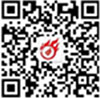 附件                                                           附件                                                           附件                                                           2020年技改倍增专项资助计划质量品牌双提升类拟资助计划公示表2020年技改倍增专项资助计划质量品牌双提升类拟资助计划公示表2020年技改倍增专项资助计划质量品牌双提升类拟资助计划公示表2020年技改倍增专项资助计划质量品牌双提升类拟资助计划公示表企业质量品牌提升项目企业质量品牌提升项目企业质量品牌提升项目企业质量品牌提升项目序号单位名称项目名称拟资助金额（万元）1深圳岚锋创视网络科技有限公司“岚锋创视”360°全景相机品牌提升项目502深圳市和讯华谷信息技术有限公司深圳市和讯华谷有限公司2018年极光品牌提升方案803深圳市深赛尔股份有限公司2018年深赛尔质量品牌双提升项目194深圳市宇轩网络技术有限公司2018年宇轩网络品牌提升项目805深圳市销邦科技股份有限公司2019年销邦supoin科技质量品牌提升项目136深圳市亚辉龙生物科技股份有限公司深圳市亚辉龙生物科技股份有限公司质量品牌提升项目567深圳东方逸尚服饰有限公司欧柏兰奴OMNIALUO品牌质量提升项目458深圳市光祥科技股份有限公司2019年光祥科技质量品牌提升项目289深圳市歌中歌服饰有限公司2018年度歌中歌企业质量品牌提升项目8010深圳市金活医药有限公司2019年金活企业品牌提升项目6311深圳市深铃车业有限公司“台铃”电动车质量品牌提升项目5512深圳市雄帝科技股份有限公司雄帝企业质量品牌提升项目3813深圳市瑞能实业股份有限公司2019 年瑞能企业品牌提升项目1614深圳好博窗控技术有限公司HOPO高端门窗品牌提升项目8015深圳市欧度利方科技有限公司“ 酷比魔方”产品企业质量品牌提升项目1616努比亚技术有限公司2018年努比亚手机品牌提升项目8017深圳彼爱钻石有限公司2019年彼爱企业质量品牌提升项目8018深圳市香雅食品有限公司2019年五谷磨房企业质量品牌提升项目3219跨越速运集团有限公司跨越速运质量品牌双提升项目7620深圳市易事达电子有限公司2019年易事达企业品牌提升项目3021国药集团致君（深圳）坪山制药有限公司2019年致君坪山企业品牌提升项目2322深圳市金艺珠宝有限公司六瑞品牌提升项目3623深圳市创想三维科技有限公司2018年创想三维“创想三维  Creality 3D”品牌提升项目1724深圳市国富黄金股份有限公司2019年国富黄金企业品牌提升项目1825丝路视觉科技股份有限公司2019年丝路视觉科技股份有限公司品牌提升计划8026华南国际工业原料城（深圳）有限公司华南城品牌质量提升项目8027深圳市洲明科技股份有限公司2019年洲明科技企业品牌提升项目4528深圳市钰创合成光电技术有限公司2019年钰创合成企业品牌提升项目6429深圳市活力天汇科技股份有限公司航班和高铁管家出行品牌提升项目8030深圳信立泰药业股份有限公司信立泰药业-企业质量品牌提升项目2231深圳百多尔时装有限公司百多尔时装品牌建设及品质提升项目8032深圳优依购互娱科技有限公司辉耀互娱品牌提升项目8033深圳市证通电子股份有限公司2019年证通电子质量品牌提升项目4134渲美美健（深圳）科技股份有限公司渲美美健TOUCHBeauty品牌提升项目3635深圳市迪滴新能源汽车科技有限公司迪滴新能源汽车科技有限公司品牌提升项目2636深圳市容大生物技术有限公司2019年容大生物品牌提升项目2037深圳市云创服装设计有限公司2019年云创企业质量品牌提升项目8038深圳古瑞瓦特新能源股份有限公司2019年古瑞瓦特企业品牌提升项目8039周大福珠宝金行（深圳）有限公司2019年周大福企业品牌提升项目1340深圳昌恩智能股份有限公司深圳ChangEn昌恩质量品牌提升1841深圳市奔达康电缆股份有限公司2019年奔达康质量品牌提升项目2342深圳市翠绿首饰股份有限公司翠绿首饰品牌质量提升8043普联技术有限公司2019年普联企业品牌提升项目7644深圳市普森斯科技有限公司普森斯“浦桑尼克”质量品牌提升项目3245深圳市凯信时装有限公司曼娅奴品牌提升项目8046深圳粉蓝衣橱时尚股份有限公司2019年粉蓝质量品牌提升项目3947深圳市佳泰药业股份有限公司佳泰药业品牌提升项目3648深圳市千禧之星品牌管理有限公司千禧之星珠宝品牌质量双提升项目5049深圳中兴飞贷金融科技有限公司飞贷金融科技品牌质量双提升项目8050深圳锐取信息技术股份有限公司“Reach 锐取”教育录播品牌质量提升项目3451深圳市海滨制药有限公司深圳市海滨制药有限公司质量品牌提升项目8052深圳市捷顺科技实业股份有限公司2019年捷顺科技企业质量品牌提升项目2653深圳市爱能森科技有限公司爱能森企业质量品牌提升项目1654深圳市中电电力技术股份有限公司2019年深圳市中电电力技术股份有限公司企业品牌提升项目1855深圳市佳士科技股份有限公司佳士科技“JASIC佳士”品牌推广与质量提升项目4156深圳市金威源科技股份有限公司2019年金威源企业质量品牌提升1757深圳市优克联新技术有限公司2019年优克联企业质量品牌提升项目8058深圳市巴科光电科技股份有限公司巴科光电企业质量品牌提升项目1659盯盯拍（深圳）技术股份有限公司盯盯拍质量品牌提升项目8060深圳市康冠技术有限公司2018年康冠皓丽平板显示产品品牌提升项目2861深圳市安健科技股份有限公司2019安健医疗装备品牌提升项目1462深圳市百森鞋业有限公司2019年百森企业品牌提升项目1863深圳英飞拓科技股份有限公司英飞拓品牌提升3164深圳国银通宝有限公司2019年国银通宝自主品牌质量提升8065深圳市晨光乳业有限公司2019年晨光乳业品牌提升项目8066深圳市自然醒智慧家居有限公司自然醒质量品牌双提升扶持项目6167深圳市珍爱网信息技术有限公司珍爱网企业质量品牌提升8068深圳市金奥博科技股份有限公司深圳市金奥博科技股份有限公司企业质量品牌提升项目1669长方集团康铭盛（深圳）科技有限公司2019年“康铭”企业品牌提升项目2270深圳市成天泰电缆实业发展有限公司2019深圳市“成天泰”企业质量品牌提升项目4871深圳市华思旭科技有限公司2019年“CARKU卡儿酷”品牌提升项目2472深圳市方直科技股份有限公司方直金太阳教育质量品牌双提升项目2773深圳中电投资股份有限公司深圳中电投资股份有限公司质量品牌提升项目6274深圳瑞圣特电子科技有限公司2019年深圳瑞圣特电子科技有限公司质量品牌提升项目7875深圳市好兄弟电子有限公司2019年好兄弟企业品牌提升项目2076深圳市泛海三江电子股份有限公司泛海三江质量品牌提升项目2377深圳怡化电脑股份有限公司2019年怡化电脑企业质量品牌提升项目4478深圳市瑞丰光电子股份有限公司2019年瑞丰光电子质量品牌提升项目1679深圳市鲸旗天下网络科技有限公司鲸旗品牌提升项目8080深南电路股份有限公司深南电路质量品牌提升项目1881深圳市艾维普思科技有限公司企业质量品牌提升项目5382深圳盛宝联合谷物股份有限公司深圳盛宝联合谷物股份有限公司质量品牌提升项目3683深圳市凌雄租赁服务有限公司2019年凌雄互联网租赁平台品牌提升项目8084深圳市深晖企业有限公司深圳市深晖企业有限公司品牌提升项目1785深圳市北科生物科技有限公司“北科”健康产业质量品牌提升8086深圳市松堡王国家居有限公司松堡王国儿童家具质量品牌双提升项目5687泽美时代服饰（深圳）有限公司2019年泽美时代服饰“EVEBYEVE'S”质量品牌提升项目6888深圳市禅游科技股份有限公司2019年禅游科技质量品牌提升项目8089深圳市盈源电子有限公司盈源电子质量品牌提升项目1590爱特爱服饰（深圳）有限公司爱特爱2019年度深圳市质量品牌双提升8091深圳麦科田生物医疗技术有限公司麦科田质量品牌提升项目1892深圳市汇川技术股份有限公司汇川技术质量品牌提升项目5293深圳市韶音科技有限公司2019年韶音科技企业品牌提升项目5594深圳市巨鼎医疗设备有限公司巨鼎医疗质量品牌提升1495深圳市奥拓电子股份有限公司2019年奥拓电子企业质量品牌提升项目1996深圳市联建光电股份有限公司2019年联建光电LED显示屏品牌双提升项目1797深圳市国瓷永丰源瓷业有限公司“永丰源”品牌培育提升项目3898深圳市锐明技术股份有限公司锐明质量品牌提升项目5899深圳市小牛在线互联网信息咨询有限公司“小牛在线”互联网智能金融服务质量品牌提升项目80100深圳长江家具有限公司2019年长江家具企业品牌提升项目49101深圳市智意科技有限公司ILIFE智意扫地机器人质量品牌提升48102深圳市伊贝诗化妆品有限公司2019年伊贝诗化妆品企业质量品牌提升项目80103深圳佰维存储科技股份有限公司佰维质量品牌提升项目26104深圳天源迪科信息技术股份有限公司2018年天源迪科软件服务品牌提升项目80105深圳市北鼎科技有限公司北鼎科技质量品牌提升项目80106深圳明阳电路科技股份有限公司明阳电路质量品牌提升项目21107深圳蒂爵科技有限公司“蒂爵—DERIER”品牌提升项目61108深圳市龙浩天地有限公司SKAP圣伽步品牌提升项目80109深圳禾苗通信科技有限公司2019禾苗通信品牌提升项目31110深圳市嘉立创科技发展有限公司嘉立创2018年品牌展示与推广项目33111广东品胜电子股份有限公司2019年品胜企业品牌提升项目80112康佳集团股份有限公司康佳集团2019年品牌提升项目80113深圳微步信息股份有限公司2019年微步企业质量品牌提升项目27114深圳市特发信息股份有限公司特发信息2018企业质量品牌提升建设项目72115深圳市杰西服装有限责任公司2019年杰西企业品牌提升项目80116周六福珠宝股份有限公司2019年周六福企业品牌提升项目80117稳健医疗用品股份有限公司深圳市企业质量品牌提升项目37118深圳市蓝海骆驼网络股份有限公司2019年蓝海骆驼供应链品牌提升项目30119深圳市完美爱钻石有限公司2019年完美爱企业品牌提升项目68120深圳市雷诺表业有限公司2019年雷诺品牌提升项目80121深圳市英威腾电气股份有限公司英威腾2019年质量品牌提升项目80122深圳市创鑫激光股份有限公司深圳市创鑫激光品牌提升项目22123深圳市华圣达拉链有限公司2019年华圣达拉链品牌提升项目14124深圳市景阳科技股份有限公司2019年景阳科技质量品牌提升项目12125深圳市懒人在线科技有限公司2018年懒人听书移动音频质量品牌提升项目80126深圳市创梦天地科技有限公司乐逗游戏质量品牌提升项目80127乔丰科技实业（深圳）有限公司2019年乔丰科技质量品牌提升项目15128深圳市银星智能科技股份有限公司银星智能清洁服务机器人质量品牌提升17129深圳闪回科技有限公司闪回2018年度品牌提升运营项目14130深圳市水贝珠宝集团有限公司水贝珠宝品牌提升项目15131深圳创维-RGB电子有限公司2019年创维RGB创维品牌提升项目80132深圳市仁清卓越投资有限公司仁清卓越质量品牌提升项目80133深圳市安奈儿股份有限公司深圳市安奈儿股份有限公司企业质量品牌提升项目80134雅芳婷布艺实业（深圳）有限公司2019 年度雅芳婷企业质量品牌提升项目37135东鹏饮料（集团）股份有限公司东鹏特饮品牌提升项目80136深圳市万事富科技有限公司2019找靓机互联网平台品牌提升项目23137先歌国际影音有限公司先歌国际影音质量品牌提升项目18138深圳麦克韦尔股份有限公司麦克韦尔VAPORSTAR质量品牌提升13139深圳市崧盛电子股份有限公司2019年崧盛电子企业品牌提升项目25140深圳市道通科技股份有限公司2019年道通科技企业质量品牌提升项目80141宇星科技发展（深圳）有限公司2019年宇星科技企业品牌提升项目13142深圳市天合光电有限公司天合光电“teeho"品牌提升项目17143深圳市衣典服饰设计有限公司“渔”品牌提升项目23144天下支付科技有限公司天下支付科技有限公司质量品牌提升项目35145深圳市邻友通科技发展有限公司邻友通跨境电商品牌RAVPOWER、VAVA、iTeknic等等6大品牌质量提升项目12146深圳风行多媒体有限公司风行互联网智超维电视质量品牌提升项目46147深圳绿米联创科技有限公司2019年绿米联创企业质量品牌提升项目74148深圳市兴泰季候风服饰有限公司兴泰季候风64149深圳市创客工场科技有限公司创客工场质量品牌提升项目（2018）66150众安信息技术服务有限公司众安科技质量品牌综合能力提升项目43151深圳市奇信建设集团股份有限公司2018年“奇信股份”质量品牌双提升项目30152维谛技术有限公司2019年维谛技术企业质量品牌提升项目80153深圳市乐轩服装有限公司乐轩BANANACICI品牌建设项目28154深圳市梵思诺时尚服饰有限公司梵思诺质量品牌提升项目28155嘉联支付有限公司嘉联支付有限公司质量品牌提升48156深圳竹云科技有限公司竹云IAM软件品牌提升项目12157深圳市格瑞普电池有限公司2019年格瑞普电池质量品牌双提升项目23158深圳市名雕装饰股份有限公司2019年名雕股份企业品牌提升项目80159深圳银澎云计算有限公司银澎好视通质量品牌提升项目80160深圳市盛讯达科技股份有限公司2019年“盛讯游戏”品牌提升项目20161深圳市盟迪奥科技股份有限公司2019年盟迪奥按摩器材质量品牌提升项目17162深圳市艾格斯特科技有限公司AGC工业照明企业品牌双提升项目44163深圳市裕同包装科技股份有限公司裕同科技质量品牌提升项目14164深圳市创世纪机械有限公司2019年创世纪企业品牌提升项目46165深圳创维数字技术有限公司深圳创维数字质量品牌提升项目80166卡尔丹顿服饰股份有限公司卡尔丹顿质量品牌提升80167深圳市艾特网能技术有限公司2019年艾特网能质量品牌提升项目14168深圳市影儿服饰有限公司2019年影儿企业品牌提升项目80169深圳市宏电技术股份有限公司2019年宏电企业品牌提升项目20170深圳市诗恩纺织品有限公司2018年度诗恩企业品牌提升项目77171华测检测认证集团股份有限公司华测检测认证集团2018企业质量品牌提升项目57172深圳警翼智能科技股份有限公司2019年警翼企业质量品牌提升项目39173深圳福能达空气与水科技发展有限公司2019年福能达企业品牌提升项目33174深圳力维智联技术有限公司ZNV力维企业质量品牌提升项目20175盛视科技股份有限公司盛视科技质量品牌提升项目18176惠科股份有限公司惠科2019品牌质量提升项目80177红门智能科技股份有限公司2019年红门企业安防品牌质量品牌双提升项目16178深圳市宇阳科技发展有限公司2019年深圳市宇阳科技发展有限公司质量品牌双提升项目19179深圳市合元科技有限公司2019年度合元品牌质量提升项目12180深圳市贝斯达医疗股份有限公司贝斯达2018年BASDA质量品牌提升项目69181深圳市乐活电子商务有限公司2019年LOHO眼镜品牌提升项目69182深圳京柏医疗科技股份有限公司2019年京柏医疗企业品牌提升项目30183山特电子（深圳）有限公司2019年山特企业质量品牌提升项目58184鑫荣懋集团股份有限公司鑫荣懋2019年质量品牌提升建设扶持项目80185深圳市朗科科技股份有限公司2019年朗科科技企业品牌提升项目46186深圳维京人网络科技有限公司“维京人”质量品牌提升项目80187深圳市家乐士净水科技有限公司2019年家乐士企业品牌提升项目15188深圳趣旅国际旅游有限公司基于信息化建设的趣旅品牌提升项目50189深圳市飞荣达科技股份有限公司飞荣达企业质量品牌提升项目14190深圳市派沃新能源科技股份有限公司深圳市派沃新能源科技股份有限公司2018年质量品牌提升计划14191深圳市麦轩食品有限公司麦轩2018年度质量品牌提升项目60192深圳市台电实业有限公司深圳市台电实业有限公司质量品牌提升项目20193深圳市兆威机电股份有限公司2019年兆威机电企业质量品牌提升项目27194深圳云天励飞技术有限公司深圳云天励飞intellifusion质量品牌提升48195深圳市乙辰科技股份有限公司JCG品牌质量提升22196深圳市吉盟珠宝股份有限公司2019年吉盟珠宝企业质量品牌提升项目80197深圳华盛商业发展有限公司华盛品牌提升项目26198深圳市迈锐光电有限公司2019年迈锐光电企业品牌提升项目14199深圳市同步齿科医疗股份有限公司深圳市同步齿科医疗股份有限公司2018年企业质量品牌提升项目80200深圳市迪凯服饰有限公司2019年迪凯企业品牌提升项目34201深圳市新良田科技股份有限公司eloam新品高拍仪品牌提升项目19202深圳市欧莎世家服饰有限公司2019年欧莎服饰质量品牌提升项目53203深圳华视电子读写设备有限公司2019年“华视电子”品牌提升项目16204深圳市神牛摄影器材有限公司2019年神牛摄影器材企业品牌提升项目32205深圳奥雅设计股份有限公司奥雅设计2019年质量品牌提升项目17206深圳市佐卡伊电子商务有限公司2019年佐卡伊珠宝品牌质量双提升项目67207深圳市喜德盛自行车股份有限公司2019年喜德盛企业品牌提升项目62208深圳市攀高电子有限公司2019年攀高企业质量品牌提升项目54209深圳赛菲尔珠宝首饰有限公司2019年赛菲尔珠宝企业品牌质量双提升项目80210深圳市金环宇电线电缆有限公司2019年金环宇电线电缆质量品牌双提升项目43211深圳市艾博德科技股份有限公司2019年艾博德企业品牌提升项目17212深圳市戴瑞珠宝有限公司2019年戴瑞企业品牌提升项目80213深圳市星河互动科技有限公司2019年星河互动企业品牌提升项目48214深圳市宝德计算机系统有限公司宝德计算机品牌提升项目21215马天奴时尚（深圳）有限公司马天奴服装品牌提升项目80216深圳迪能激光科技有限公司DNE迪能激光光纤激光切割机企业质量品牌提升项目75217深圳市绿联科技有限公司绿联品牌提升项目80218深圳市电明科技股份有限公司DIANMING电明质量品牌双提升项目15219深圳市聚橙网络技术有限公司聚橙网质量品牌提升项目80220深圳市闻道服饰有限公司2019年深圳市质量品牌双提升41221深圳小辣椒科技有限责任公司小辣椒品牌提升项目80222深圳市阳光鼠时尚科技有限公司2019年阳光鼠企业品牌提升项目41223深圳市伟创自动化设备有限公司2019年伟创自动化质量品牌提升项目15224深圳市柏星龙创意包装股份有限公司2018年柏星龙文化创意包装品牌提升项目30225海能达通信股份有限公司海能达质量品牌双提升项目80226深圳市宝鹰建设集团股份有限公司深圳市宝鹰建设集团股份有限公司2018年企业品牌提升奖励38227深圳市鑫王牌科技发展有限公司2018年鑫王牌专业三防手持终端系列产品质量品牌提升14228明辉实业（深圳）有限公司明辉NOBILITY日用品商标品牌提升项目30229深圳市快易典教育科技有限公司‘’快易典‘’品牌形象提升项目30230深圳盒子信息科技有限公司盒子科技慧店品牌建设提升项目80231广东喜之郎集团有限公司2018年“喜之郎”品牌提升项目56232深圳市为爱普信息技术有限公司深圳市为爱普爱思助手质量品牌提升项目80233深圳市幸福商城科技股份有限公司2018年幸福商城质量品牌提升项目80234深圳市乐唯科技开发有限公司乐唯质量品牌提升项目建设32235深圳市美联国际教育有限公司美联英语“meten”在线学习品牌提升项目80236世强先进（深圳）科技股份有限公司SEKORM世强品牌推广21237深圳市乔威电源有限公司乔威电源质量品牌提升项目12238深圳市凯迪仕智能科技有限公司凯迪仕2019企业质量品牌提升80239国民技术股份有限公司2019年国民技术企业品牌提升项目48240七彩人生集团有限公司2019年七彩人生企业品牌提升项目80241深圳市仁豪家具发展有限公司2019年仁豪家具质量品牌双提升项目26242深圳市神舟电脑股份有限公司2019年神舟企业质量品牌提升项目80243深圳罗马仕科技有限公司2019年罗马仕“七千猫”电子商务品牌提升项目74244深圳市前海美联科技有限公司立刻说在线学习平台品牌提升项目52245华强方特（深圳）智能技术有限公司2019年华强“方特智能”游乐设备品牌提升项目80246深圳市亨吉利世界名表中心有限公司2018年亨吉利品牌提升项目80247深圳远超实业有限公司CBD品牌提升项目80248深圳市远望谷信息技术股份有限公司深圳市远望谷信息技术股份有限公司品牌提升项目13249深圳名盾服饰科技有限公司名盾品牌提升项目12250深圳鸳鸯金楼珠宝股份有限公司鸳鸯金楼品牌提升项目80251深圳市云房网络科技有限公司Q房网房地产O2O平台品牌提升项目80252深圳市彬讯科技有限公司土巴兔互联网装修服务品牌推广项目80253华强方特（深圳）电影有限公司2019年华强“方特电影”品牌提升项目79254深圳市皇马电器有限公司“RHM”质量品牌提升项目80255深圳市玩呗娱乐科技有限公司2018年玩呗手机游戏质量品牌提升项目79256深圳投哪金融服务有限公司2019年投哪网互联网品牌推广项目80257深圳市东佳信电线电缆有限公司2019年东佳信品牌提升项目80258深圳市珂莱蒂尔服饰有限公司2019年珂莱蒂尔质量品牌提升项目80259深圳市尚荣医疗股份有限公司尚荣质量品牌提升项目16260深圳市移卡科技有限公司2019年移卡质量品牌提升项目35261深圳中琛源科技股份有限公司2019年立咕运动一站式“互联网+体育”综合服务平台品牌提升项目80262深圳金一文化发展有限公司金一品牌提升项目80263绿雪生物工程（深圳）有限公司Classykiss卡士品牌提升项目65264深圳天诚家具有限公司红苹果质量品牌提升项目80265深圳市房多多网络科技有限公司“房多多”房产交易服务平台质量品牌提升项目80266深圳亿维锐创科技股份有限公司2018年亿维品牌提升项目15267天王电子（深圳）有限公司2019年天王表品牌提升项目80268深圳市冠科科技有限公司冠科企业品牌提升项目14269深圳市大族元亨光电股份有限公司大族元亨光电“YAHAM”质量品牌双提升项目14270深圳市分期乐网络科技有限公司2019年分期乐企业质量品牌提升项目80271金龙羽集团股份有限公司2019年度金龙羽电线电缆质量品牌双提升项目80272三立人（深圳）科技有限公司三立人质量品牌提升项目80273广东宝乐机器人股份有限公司宝乐机器人品牌提升项目20274深圳市飞亚达精密计时制造有限公司飞亚达品牌提升项目80275深圳汇洁集团股份有限公司2019年汇洁内衣品牌提升项目80276深圳兴利家具有限公司2019年兴利家具品牌提升项目14277周大生珠宝股份有限公司2019年周大生企业品牌提升项目80278深圳雾芯科技有限公司2019年雾芯企业质量品牌提升项目25279深圳安吉尔饮水产业集团有限公司安吉尔2019年品牌培育80280深圳市圆方园实业发展有限公司圆方园家具品牌提升项目20281海洋王照明科技股份有限公司海洋王照明2019年质量品牌提升项目45282深圳市甘露珠宝首饰有限公司2019年甘露珠宝企业品牌提升项目79283深圳市泰和安科技有限公司2019年泰和安企业质量品牌提升项目22284深圳市帝迈生物技术有限公司2019年帝迈生物企业品牌提升项目38285博士眼镜连锁股份有限公司博士眼镜企业质量与品牌矩阵影响力提升项目80286舒可士（深圳）科技有限公司素士品牌提升项目48287本上生活（深圳）科技有限公司2018年“最生活”品牌提升项目80288深圳奥比中光科技有限公司2018年奥比中光3D视觉传感器质量品牌提升项目31289深圳市一么么科技有限公司一么么企业质量品牌双提升项目23290深圳市蒙黛尔实业有限公司 2019年蒙黛尔质量品牌提升项目44291深圳市异度信息产业有限公司2019年异度企业质量品牌提升项目29292深圳市爱康健齿科集团股份有限公司2019年爱康健齿科品牌提升项目80293深圳市联新移动医疗科技有限公司深圳联新品牌提升项目12294深圳市酷开网络科技有限公司2018年酷开质量品牌提升项目80295深圳市卓宝科技股份有限公司 2019年卓宝防水材料品牌提升项目80296深圳市时代高科技设备股份有限公司2019年时代高科质量品牌双提升项目12297深圳市铁汉生态环境股份有限公司铁汉生态品牌提升项目69298深圳市乐源实业股份有限公司2019年乐源实业企业品牌提升项目16299深圳市科陆电子科技股份有限公司科陆电子质量品牌提升项目20300深圳市仙迪化妆品有限公司2019年仙迪化妆品企业质量品牌提升项目80301深圳市科卫泰实业发展有限公司深圳市科卫泰工业级多旋翼无人机质量品牌提升项目42302深圳市元创时代科技有限公司 2019年元创时代企业品牌提升项目33303深圳中柏科技有限公司2019年中柏企业质量品牌提升项目21304深圳市粤豪珠宝有限公司2019年粤豪珠宝企业品牌提升项目26305加一万摩声学科技（深圳）有限公司2019年度加一万摩品牌提升项目80306深圳市吉斯迪科技有限公司吉斯迪质量品牌提升18307珈伟新能源股份有限公司珈伟新能源质量品牌提升14308深圳市通拓科技有限公司通拓科技自主品牌提升项目30309深圳宜和股份有限公司宜和购物品牌提升75310深圳市优博讯科技股份有限公司2019年优博讯企业质量品牌提升项目12311深圳市瀚翔生物医疗电子股份有限公司深圳市瀚翔生物医疗电子股份有限公司企业质量品牌提升项目20312深圳万旗服饰有限公司CHLOSIO企业质量品牌提升14313飞亚达销售有限公司唯路时品牌提升项目80314深圳市摩天之星企业管理有限公司摩天之星企业品牌提升24315深圳市比克动力电池有限公司2019年比克电池品牌提升项目76316深圳市汇春科技股份有限公司汇春科技品牌提升项目38317深圳国瓷永丰源股份有限公司auratic品牌推广项目80318深圳市金悠然科技有限公司2019年金悠然企业质量品牌提升项目25319深圳市火王燃器具有限公司火王燃器具质量品牌提升项目80320东方丝路（深圳）科技有限公司ESR品牌提升项目80321毅丰显示科技（深圳）有限公司毅丰显示质量品牌提升项目15322华润怡宝饮料（中国）有限公司2019年华润怡宝饮料质量品牌提升项目57323深圳中航信息科技产业股份有限公司中航信息质量品牌提升15324深圳市永诺摄影器材股份有限公司2019年永诺摄影器械企业品牌提升项目25325深圳市环球数码科技有限公司GDC企业质量品牌提升项目40326深圳市爱都科技有限公司爱都科技ido品牌提升项目26327深圳诗普琳珠宝有限公司深圳诗普琳珠宝有限公司品牌提升76328深圳市鑫万福珠宝首饰有限公司鑫万福质量品牌提升项目71329深圳市捷视飞通科技股份有限公司捷视飞通质量品牌双提升24330深圳市松博宇科技股份有限公司2019年松博宇企业品牌提升项目23331深圳冠特家居健康系统有限公司深圳冠特家居品牌提升项目实施方案36332深圳市火乐科技发展有限公司2019年火乐企业品牌提升项目80333深圳万德仕科技发展有限公司2019年万德仕企业质量品牌双提升项目18334深圳莱福德科技股份有限公司深圳莱福德科技股份有限公司质量品牌提升项目44335深圳华强电子交易网络有限公司华强电子网质量品牌提升项目17336深圳市慧择保险经纪有限公司2019年慧择保险交易平台品牌提升项目80337深圳市兴禾自动化有限公司2018年兴禾自动化2D电池贴胶机系列产品质量品牌提升项目12338深圳五洲无线股份有限公司2019年五洲无线公司质量品牌提升47339深圳市天尚服装有限公司2019年天尚企业品牌提升项目80340深圳赛保尔生物药业有限公司赛博尔SEPO 重组人促红素注射液质量品牌提升项目80341深圳日上光电有限公司日上光电广告照明质量品牌提升项目17342深圳市迪比科电子科技有限公司2019年“斯丹德（sidande）”品牌提升项目20343深圳市顺电连锁股份有限公司顺电2018年企业质量品牌提升31344深圳拓邦股份有限公司2019年拓邦企业质量品牌提升项目28345深圳市欧瑞博科技有限公司2018年欧瑞博智能家居品牌提升项目42346深圳市艾比森光电股份有限公司2019年艾比森企业质量品牌提升项目66347深圳市鑫益嘉科技股份有限公司2019年鑫益嘉企业品牌提升项目32348深圳市航世科技有限公司航世haswind品牌提升项目14349深圳市雷迪奥视觉技术有限公司2019年雷迪奥企业品牌提升项目12350深圳市六度人和科技有限公司2018 年六度人和企业质量品牌提升项目17351深圳市铁甲科技有限公司铁甲质量品牌提升项目12352深圳翰宇药业股份有限公司2019年翰宇药业企业品牌提升项目26353深圳市万普拉斯科技有限公司一加手机企业品牌提升项目26354深圳市致远优学教育科技有限公司2019年致远优学企业质量品牌提升项目80355深圳桑菲消费通信有限公司2019年桑菲通信企业品牌提升项目80356深圳民爆光电技术有限公司民爆光电之Up-shine 质量品牌双提升项目62357深圳市冠群电子有限公司冠群电子“ulefone”质量品牌双提升项目17358深圳国金国银控股有限公司2019年国金国银企业品牌提升项目18359深圳市景旺电子股份有限公司2019年景旺企业品牌提升项目12360深圳市新产业生物医学工程股份有限公司2019年新产业生物企业品牌提升项目17361深圳市玮言服饰股份有限公司玮言服饰质量品牌提升项目80362深圳市溢恩服饰有限公司2019年度溢恩企业品牌提升项目80363深圳市新国都支付技术有限公司深圳市新国都支付技术有限公司质量品牌提升41364深圳前海艾艾贴生物科技有限公司深圳艾艾贴质量品牌提升项目申报书80365深圳市七彩虹禹贡科技发展有限公司 2018年七彩虹禹贡企业质量品牌提升项目27366深圳市商汤科技有限公司深圳商汤科技品牌提升项目80367深圳市乔安科技有限公司深圳市乔安科技有限公司企业质量品牌提升项目80368深圳思萨科技股份有限公司2019年思萨品牌提升项目80369深圳市娜尔思时装有限公司2019年娜尔思质量品牌提升项目77370依波精品（深圳）有限公司2019年依波企业品牌提升项目80371深圳市宝尔爱迪科技有限公司打造安全可靠的移动通信终端民族品牌RugGear15372深圳市思坎普科技有限公司思坎普Signcomplex品牌提升项目34373深圳市科曼医疗设备有限公司2018年科曼医疗设备品牌提升项目 20374深圳爱克莱特科技股份有限公司2019年爱克莱特企业质量品牌提升项目56375深圳安科高技术股份有限公司2019 年安科公司企业质量品牌双提升项目40376深圳市思达仪表有限公司思达仪表质量品牌提升项目25377深圳百果园实业发展有限公司百果园质量品牌提升项目66378深圳市雅诺信珠宝首饰有限公司雅诺信珠宝品牌提升项目47379深圳市车电网络有限公司车电网质量品牌提升项目15380深圳市萃华珠宝首饰有限公司萃华企业质量品牌提升项目80381深圳市承和润文化传播股份有限公司质量品牌双提升扶持26382深圳科士达科技股份有限公司科士达品牌提升项目18383深圳市首航新能源有限公司2018年首航新能源品牌提升项目15384深圳市大疆创新科技有限公司大疆无人机市场推广及品牌提升项目80385尊尚（深圳）穿金戴银技术股份有限公司2019年尊尚穿金戴银企业品牌提升项目 18386比亚迪汽车工业有限公司2019年比亚迪汽工业有限公司企业质量品牌提升项目46387深圳市云动创想科技有限公司2019年云动创想企业质量品牌提升42388海基实业（深圳）有限公司海基实业三合一创新供应链质量品牌提升项目80389深圳市惠程信息科技股份有限公司2019年度惠程科技质量品牌提升项目32390深圳市君兰电子有限公司君兰OTIC品牌提升项目24391优普泰（深圳）科技有限公司优普泰质量品牌提升12392深圳市润谷食品有限公司润谷食品饼干类品牌推广项目14393深圳歌力思服饰股份有限公司ELLASSAY（歌力思）女装质量品牌提升项目80394凯儿得乐（深圳）科技发展有限公司凯儿得乐质量品牌双提升项目61395深圳市沃尔弗斯珠宝实业股份有限公司2018年迪娜林钻饰品牌提升项目21396深圳市成为信息技术有限公司深圳市成为信息技术有限公司企业质量品牌提升项目12397深圳市兆驰股份有限公司AMTC品牌质量提升项目46398深圳市超频三科技股份有限公司2019年超频三品牌提升项目12399深圳萨摩耶互联网金融服务有限公司2019年萨摩耶企业品牌提升项目67400深圳市博悦生活用品有限公司2018年博悦生活企业质量品牌提升项目34401深圳雷柏科技股份有限公司2019年雷柏科技企业品牌提升项目60402深圳爱帝宫母婴健康管理有限公司爱帝宫品牌提升项目76403深圳市汉德威服饰有限公司2018年汉德威VJC质量品牌提升项目58404深圳市冠旭电子股份有限公司深圳市冠旭电子股份有限公司企业质量品牌提升28405天虹商场股份有限公司天虹质量品牌提升项目50406深圳市沃客非凡科技有限公司 WOOK质量品牌提升51407深圳市阿卡索资讯股份有限公司阿卡索品牌质量提升项目80408新百丽鞋业（深圳）有限公司Belle百丽企业质量品牌提升项目80409深圳全棉时代科技有限公司2019年“全棉时代”质量品牌双提升项目80410深圳洪涛集团股份有限公司深圳洪涛集团股份有限公司2019年企业质量品牌提升项目37411深圳市星光达珠宝首饰实业有限公司星光达珠宝品牌提升宣传广推12质量品牌公共服务项目质量品牌公共服务项目质量品牌公共服务项目质量品牌公共服务项目1深圳市质量协会深圳市质量协会《质量为基·打造新时代品牌》项目122深圳市零售商业行业协会2019年零售商业品牌公共服务项目433深圳市智慧安防行业协会深圳市智慧安防行业协会质量品牌公共服务项目114深圳市质量强市促进会深圳市自主品牌质量品牌双提升培育公共服务项目185深圳市内衣行业协会2018深圳内衣区域品牌推广206深圳工业总会2018年深圳工业总会品牌公共服务项目67深圳市物联网协会2019年深物联品牌公共服务项目178深圳市LED产业联合会LED行业质量品牌公共服务项目89深圳市停车技术企业行业协会深圳市停车技术企业行业协会质量品牌公共服务项目12